ПРОЕКТ ПРОГРАММЫДата проведения: 29 ноября  2013 годаМесто проведения: Кинотеатр «Галактика» (ТЦ «СОЮЗ»), ул. 30 лет Победы, 46.Во время проведения Форума действуют: 1. ВЫСТАВКА и презентации реализуемых на территории города Сургута бизнес-проектов участников Конкурса молодёжных бизнес-проектов «СТАРТ – АП» (Путь к успеху). 2. Консультационный пункт организаций инфраструктуры поддержки предпринимательства и кредитных организаций.Регистрация участников: Западно-Сибирский корпоративный институт Ирина bbc-ugra@mail.ru, 44-30-30, +79224032407.Дата проведения: 29-30 ноября  2013 годаМесто проведения: горнолыжный комплекс «Каменный мыс»Регистрация участников: Студия рекламных возможностей «G media», abragimova@yandex.ru, 89128180340 (680340), Алёна, 89678809909 Виктория.У Вас есть отличная возможность рассказать о себе, своем бизнесе, найти партнеров и выиграть ПРИЗ! Интересно?! Тогда участвуйте! Для этого:1. Запишите на телефон или видеокамеру видеоролик, продолжительностью 30-60 секунд, в ролике осветите вопросы: Чем Вы занимаетесь сегодня? Что делает Вас успешным? Чем Вам помог конкурс молодежных бизнес-проектов СТАРТ АП? или другое, на Ваше усмотрение.2. Разместите свой ролик в сети Интернет в любом удобном для вас источнике: Instagram, Вконтакте, Youtube и другие! ВАЖНО с хештегом #форумстартап3. Отправьте ролик в адрес организаторов на электронный адрес bbc-ugra@mail.ru с темой «Конкурс видеороликов» и со ссылкой на размещенный в сети Интернет источник (пункт 2). Ваш ролик будет загружен в сеть Вконтакте в мероприятие «Форум СТАРТАП 2013» (www.vk.com/forumstartup) и именно там будет проходить голосование за лучший ролик.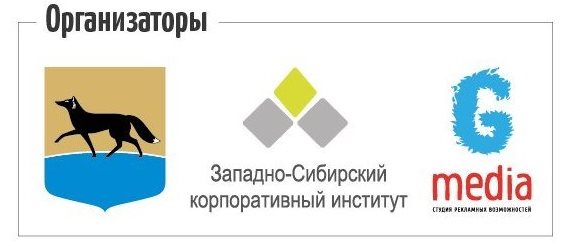 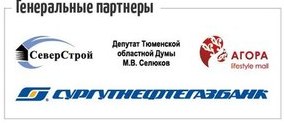 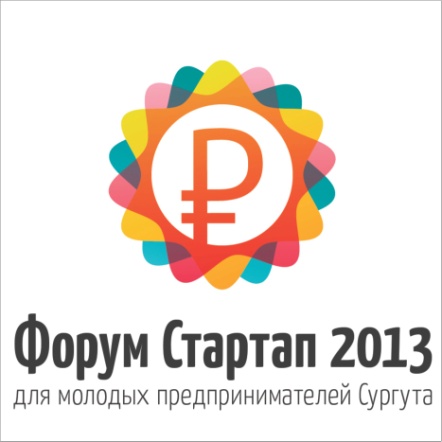 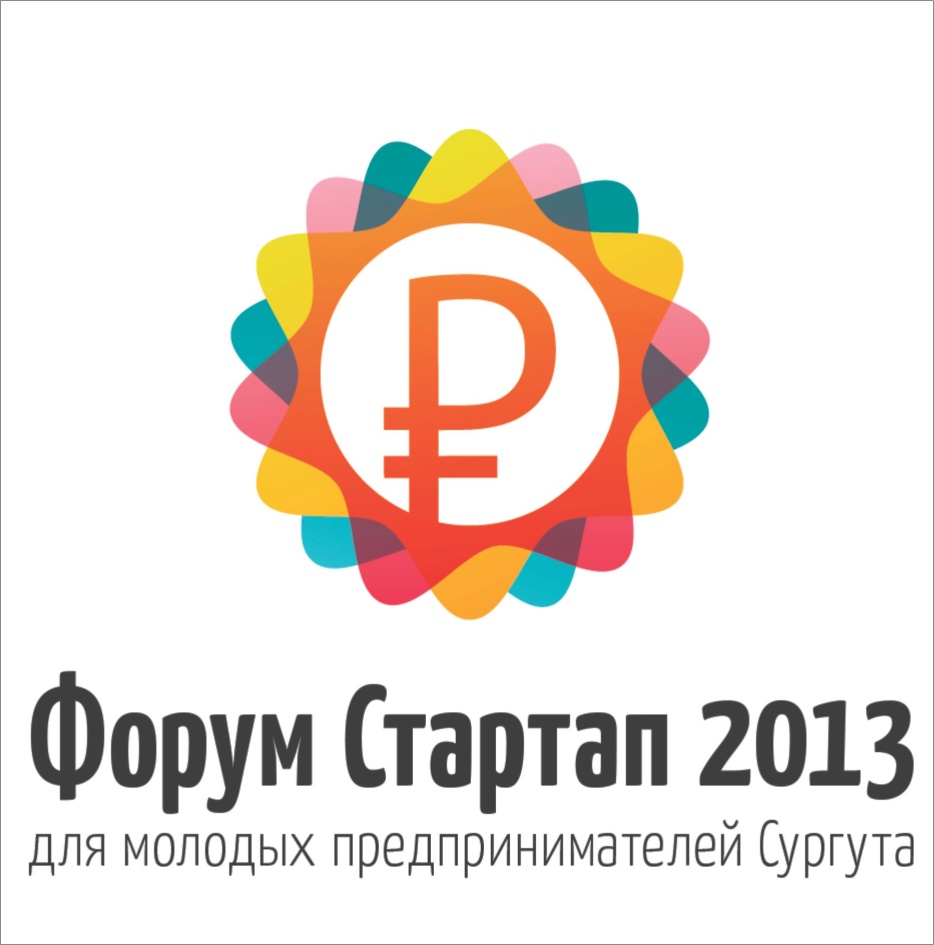 09:00Регистрация участников Регистрация участников Регистрация участников 09:30Торжественное открытие мероприятия. Приветственные слова:Попов Дмитрий Валерьевич - Глава города Сургута;Сафиоллин Алексей Маулитжанович - Заместитель главы Администрации города Сургута.Торжественное открытие мероприятия. Приветственные слова:Попов Дмитрий Валерьевич - Глава города Сургута;Сафиоллин Алексей Маулитжанович - Заместитель главы Администрации города Сургута.Торжественное открытие мероприятия. Приветственные слова:Попов Дмитрий Валерьевич - Глава города Сургута;Сафиоллин Алексей Маулитжанович - Заместитель главы Администрации города Сургута.09:45Доклады:«Развитие молодёжного предпринимательства на территории города Сургута, достижения молодых предпринимателей, итоги проведения конкурса «СТАРТ-АП - Путь к успеху» в 2009-2013 годах, докладчик Королёва Юлия Геннадьевна - директор департамента по экономической политике Администрации города Сургута. «Развитие молодёжного предпринимательства на территории Ханты-Мансийского автономного округа Югры», докладчик Сидорова Ольга Андреевна - генеральный директор Фонда поддержки предпринимательства Югры. Тема доклада согласовывается, докладчик Селюков Михаил Викторович – Депутат Тюменской областной Думы.	 Доклады:«Развитие молодёжного предпринимательства на территории города Сургута, достижения молодых предпринимателей, итоги проведения конкурса «СТАРТ-АП - Путь к успеху» в 2009-2013 годах, докладчик Королёва Юлия Геннадьевна - директор департамента по экономической политике Администрации города Сургута. «Развитие молодёжного предпринимательства на территории Ханты-Мансийского автономного округа Югры», докладчик Сидорова Ольга Андреевна - генеральный директор Фонда поддержки предпринимательства Югры. Тема доклада согласовывается, докладчик Селюков Михаил Викторович – Депутат Тюменской областной Думы.	 Доклады:«Развитие молодёжного предпринимательства на территории города Сургута, достижения молодых предпринимателей, итоги проведения конкурса «СТАРТ-АП - Путь к успеху» в 2009-2013 годах, докладчик Королёва Юлия Геннадьевна - директор департамента по экономической политике Администрации города Сургута. «Развитие молодёжного предпринимательства на территории Ханты-Мансийского автономного округа Югры», докладчик Сидорова Ольга Андреевна - генеральный директор Фонда поддержки предпринимательства Югры. Тема доклада согласовывается, докладчик Селюков Михаил Викторович – Депутат Тюменской областной Думы.	 10:15Выступление эксперта. Игорь Стоянов - основатель сети имидж-лабораторий «Персона», родился в 1969 году в Запорожье. Первый салон открыл в 1994 году. По состоянию на осень 2011 года в 16 городах работают 56 салонов, из них 26 – собственных и 30 франчайзинговых.Выступление эксперта. Игорь Стоянов - основатель сети имидж-лабораторий «Персона», родился в 1969 году в Запорожье. Первый салон открыл в 1994 году. По состоянию на осень 2011 года в 16 городах работают 56 салонов, из них 26 – собственных и 30 франчайзинговых.Выступление эксперта. Игорь Стоянов - основатель сети имидж-лабораторий «Персона», родился в 1969 году в Запорожье. Первый салон открыл в 1994 году. По состоянию на осень 2011 года в 16 городах работают 56 салонов, из них 26 – собственных и 30 франчайзинговых.11:45Кофе-брейкКофе-брейкКофе-брейк12:00Выступление эксперта. Игорь Стоянов - основатель сети имидж-лабораторий «Персона»Выступление эксперта. Игорь Стоянов - основатель сети имидж-лабораторий «Персона»Выступление эксперта. Игорь Стоянов - основатель сети имидж-лабораторий «Персона»13:30Анонс предстоящих мастер-классов в рамках Форума с представлением ведущих. Установка на нетворкинг.Анонс предстоящих мастер-классов в рамках Форума с представлением ведущих. Установка на нетворкинг.Анонс предстоящих мастер-классов в рамках Форума с представлением ведущих. Установка на нетворкинг.13:45ОбедОбедОбедМесто проведения: Западно-Сибирский корпоративный институт, ул. 30 лет Победы, 44Б.Место проведения: Западно-Сибирский корпоративный институт, ул. 30 лет Победы, 44Б.Место проведения: Западно-Сибирский корпоративный институт, ул. 30 лет Победы, 44Б.Место проведения: Западно-Сибирский корпоративный институт, ул. 30 лет Победы, 44Б.14:45Нетворкинг (Хочу. Могу). Цель – познакомиться не только с участниками, но и узнать о проектах, которые они развивают, наметить потенциальные точки контактов.Нетворкинг (Хочу. Могу). Цель – познакомиться не только с участниками, но и узнать о проектах, которые они развивают, наметить потенциальные точки контактов.Нетворкинг (Хочу. Могу). Цель – познакомиться не только с участниками, но и узнать о проектах, которые они развивают, наметить потенциальные точки контактов.15:20Мастер-класс «Продвижение бизнеса в интернете». Как запустить сайт за неделю, как искать клиентов в сети, способы увеличения потока клиентов через интернет, стратегия поведения в социальных сетях. Ведущий: Александр Богомолов.Мастер-класс «Партнерство в бизнесе». Зачем нужен партнер, цели партнерства, деловой профиль партнера, как подготовиться к переговорам с партнером, ключевые элементы соглашения о партнерстве.Мастер-класс «Современные платежные технологии для бизнеса».  Ведущий: Заур Бесолов, заместитель директора корпоративного бизнеса [Сургутнефтегаз|Банк].15:30Общение СМИ с организаторами и партнерами Форума.Общение СМИ с организаторами и партнерами Форума.Общение СМИ с организаторами и партнерами Форума.17:20Кофе-брейкКофе-брейкКофе-брейк17:30Круглый стол на тему «Перспективные идеи для развития партнерства в сфере малого и среднего бизнеса». Подведение итогов Форума. Резолюция.  Торжественное закрытие Форума.Круглый стол на тему «Перспективные идеи для развития партнерства в сфере малого и среднего бизнеса». Подведение итогов Форума. Резолюция.  Торжественное закрытие Форума.Круглый стол на тему «Перспективные идеи для развития партнерства в сфере малого и среднего бизнеса». Подведение итогов Форума. Резолюция.  Торжественное закрытие Форума.18:15Фуршет Фуршет Фуршет 29 ноября29 ноября20.30Ужин22.00Мастер-класс. Ведущая:  Ксения Самойлова -  руководитель Центра Гостеприимства и сервиса.00.00Встреча без галстуков с успешными предпринимателями и управленцами города Сургута.30 ноября30 ноября08:00Утренняя зарядка. Йога09:00Завтрак09:30Установочная информация о технологиях проведения переговоров. Ролевые игры с отработкой различных вариаций партнерства (5-6 ситуаций и мини-групп). Обсуждение результатов и анализ действий.Ведущий: Константин Бороздин – бизнес-тренер, исполнительный директор Западно-Сибирского корпоративного института.Эксперты деловой игры – успешные предприниматели города Сургута и должностные лица:Дмитрий Сергеевич Пахотин – директор ООО «ПВ-Профи», депутат Думы города Сургута V-го созыва;Тарас Михайлович Криштанович – инвестор;Заурбек Мухарбекович Бесолов – заместитель директора корпоративного бизнеса [Сургутнефтегаз|Банк]Роман Геннадьевич Колупаев – директор Сургутского филиала Фонда поддержки предпринимательства Югры11:30Встреча без галстуков с успешными предпринимателями и управленцами города Сургута:Роман Викторович Акулов - Управляющий партнёр ТРЦ «АГОРА»;Виктор Иванович Дегтярёв - Председатель совета директоров ООО «Строительная компания СОК»;Андрей Анатольевич Молчанов – Директор ТС «РОСТ»;Александр Николаевич Лозинский – Генеральный директор ООО Мясокомбинат «Сургутский»;Владимир Николаевич  Болотов - Генеральный директор Сургутской Торгово - Промышленной палаты;Андрей Витальевич Король  - Председатель Правления  ЗАО «Сургутнефтегазбанк».Список расширяется.13:00Обед14:00КИНОКЛУБ. Установочная информация по фильму и теме беседы. Просмотр 1-й серии сериала «Мистер Селфридж». Обсуждение с элементами деловой игры.Ведущие: Константин Бороздин – бизнес-тренер, исполнительный директор Западно-Сибирского корпоративного института. Ксения Самойлова – бизнес-тренер ЗСКИ.16:30Закрытие. Подведение итогов Форума.Вручение ПРИЗА победителю конкурса видеороликов среди участников Форума.Запуск небесных фонариков. Массовый танец.«Конкурс ВИДЕОРОЛИКОВ о себе и своем бизнесе» от 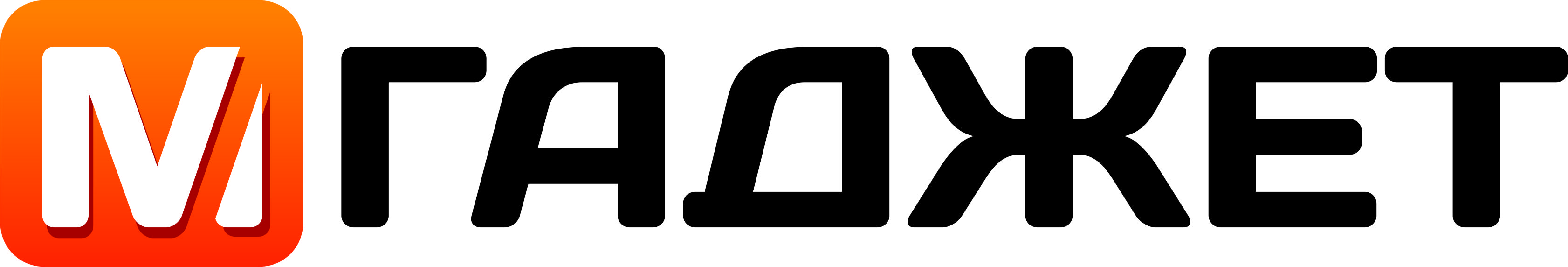 Победитель (набравший большее количество лайков участник) получит супер приз от компании :самую функциональную экстрим-камеру Go Pro HERO3 Silver Edition !